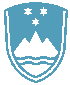 POROČILO O REDNEM INŠPEKCIJSKEM PREGLEDU NAPRAVE, KI LAHKO POVZROČIONESNAŽEVANJE OKOLJA VEČJEGA OBSEGAZavezanec:PP ENERGIJA d.o.o., Potrčeva cesta 10, 2250 PtujNaprava / lokacija:Naprava št. IED202 za odstranjevanje in predelavo živalskih trupov in živalskih odpadkov zzmogljivostjo predelave 44,5 t/dan oz. 15577 t/leto. Lokacija PE Bioplinarna Draženci 10a,Hajdina.Datum pregleda:22.2.2019Okoljevarstveno dovoljenje (OVD) Agencije RS za okolje številka: 35407-14/2010-28 z dne 2. 3. 2011, spremenjenega z odločba o spremembi št 35407-52/2011-2 z dne 30. 11. 2011 ter odločba o spremembi št. 35406-10/2013-11 z dne 12.5.2014 in sklepom o spremembi pogojev št. 35409-5/2018-2 z dne 5.3.2018. Družba sodi med zavezance po Uredbi IED s št.202 za vrsto dejavnosti 6.5, naprava za odstranjevanje in predelavo živalskih trupov in živalskih odpadkov z zmogljivostjo predelave 44,5 t/dan. Zavezanka ima uporabno dovoljenje št. 351-314/2012-5 z dne 18.4.2012 UE Ptuj.Usklajenost z OVD:Zavezanka izpolnjuje zahteve iz okoljevarstvenega dovoljenja za emisije snovi v zrak:- izpust Z1 (Kogeneracija- MMZ1) – nepremični motor z notranjim izgorevanjem; Preglednica1(parametri: celotni prah, CO, NOx, formaldehid),- izpust Z3 – (Centralno odsesovanje - MMZ3) – biopralnik ; Preglednica3 (parametri: (amoniak,vodikov sulfid, TOC),- Izpust Z4 – (Strojnica in higienizacija- MMZ4 biopralnik (N10a); Preglednica3a (parametri:(amoniak, vodikov sulfid, TOC)Emisije snovi v vode:Pri obratovanju naprave po industrijske odpadne vode ne nastajajo. Komunalne odpadne vodeso priključene na javno kanalizacijo, ki se zaključi s CČN Ptuj.Za oljni lovilec za padavinsko odpadno vodo (SIST EN 858-2) imajo izdelan poslovnik in vodijoobratovalni dnevnik. Imajo imenovano odgovorno osebo. Z muljem ravnajo kot z odpadkom.Emisije hrupa:Zavezanki je bila z odločbo ARSO št. 35406-10/2013-11 z dne 12.5.2014 dovoljena opustitev izvajanja obratovalnega monitoringa hrupa za napravo.Emisije elektromagnetnega sevanja:Zavezanka je izvedla prve meritve nizkofrekvenčnega vira EMS preko Eko system MB. Iz poročila št. 0022-09-13-SEV z dne 3. 9. 2013 je razvidno, da so izmerjene vrednosti elektromagnetnega polja pod mejo z upoštevanjem merilne negotovostiSvetlobno onesnaževanjeVsi viri zunanje svetlobe so usklajeni z določbami Uredbe o mejnih vrednostih svetlobnega onesnaževanja okolja (Uradni list RS, št. 81/07 s spremembami)Ravnanje z odpadki:Zavezanka zagotavlja okoljevarstvene zahteve iz OVD za odpadke. Ima načrt gospodarjenja z odpadki za nastale odpadke zaradi opravljanja dejavnosti. Vodi evidenco s podatki o nastalih odpadkih, virih njihovega nastajanja in začasnem skladiščenju pred oddajo.Imajo načrt ravnanja z odpadki, ki jih predelujejo po postopku R1 in R3, (seznam iz preglednice št.8) v skupni količini 15577 ton/leto, ki ga revidirajo letno.Zavezanka zagotavlja monitoring kakovosti digestata trikrat letno. Na osnovi analiz digestat (trdni in tekoči) ustreza kriterijem 1. okoljske kakovosti iz priloge 4 Uredbe o predelavi biološko razgradljivih odpadkov in uporabi komposta ali digestata (Ur.l.RS št. 99/2013, 56/15 in 56/18).Raba vode:Zavezanka vodnega dovoljenja za rabo vode v procesu predelave odpadkov iz lastnega zajetja -vodnjaka nima. V inšpekcijskem postopku pričetem 2016 je bilo v postopku upravne izvršbe dne 30.11.2018 izdan sklep o odložitvi izvršbe do 1.6.2019.Zaključki / naslednje aktivnosti:Zavezanka ne obratuje v skladu z veljavnim okoljevarstvenim dovoljenjem, ker nima pridobljenega vodnega dovoljenja za rabo vode.Naslednji redni inšpekcijski pregled je predviden v skladu s planom Inšpektorata.